Extra oefenopdrachten Procentberekeningen (4.1)1. Er zijn 160 verschillende diersoorten. Daarvan komt 32% uit Azië.
Hoeveel diersoorten komen er uit Azië?…………………………………………………………………………………………………..…………………………………………………………………………………………………..2. Ali werkt 19 uur per week als verzorger in een dierentuin. Van die tijd besteedt hij 25% aan het wassen van de dieren. Hoeveel uur is dat?…………………………………………………………………………………………………..…………………………………………………………………………………………………..3. Marielle werkt in een boekenwinkel. Zij koopt tijdschriften in. Per doos van 25 stuks betaalt zij 15 euro. De dozen worden met 45% winst verkocht. Hoeveel euro winst heeft Marielle per tijdschrift?…………………………………………………………………………………………………..…………………………………………………………………………………………………..Centrummaten (4.2)4. In klas 2A heeft iedereen opgeschreven uit hoeveel personen hun gezin bestaat.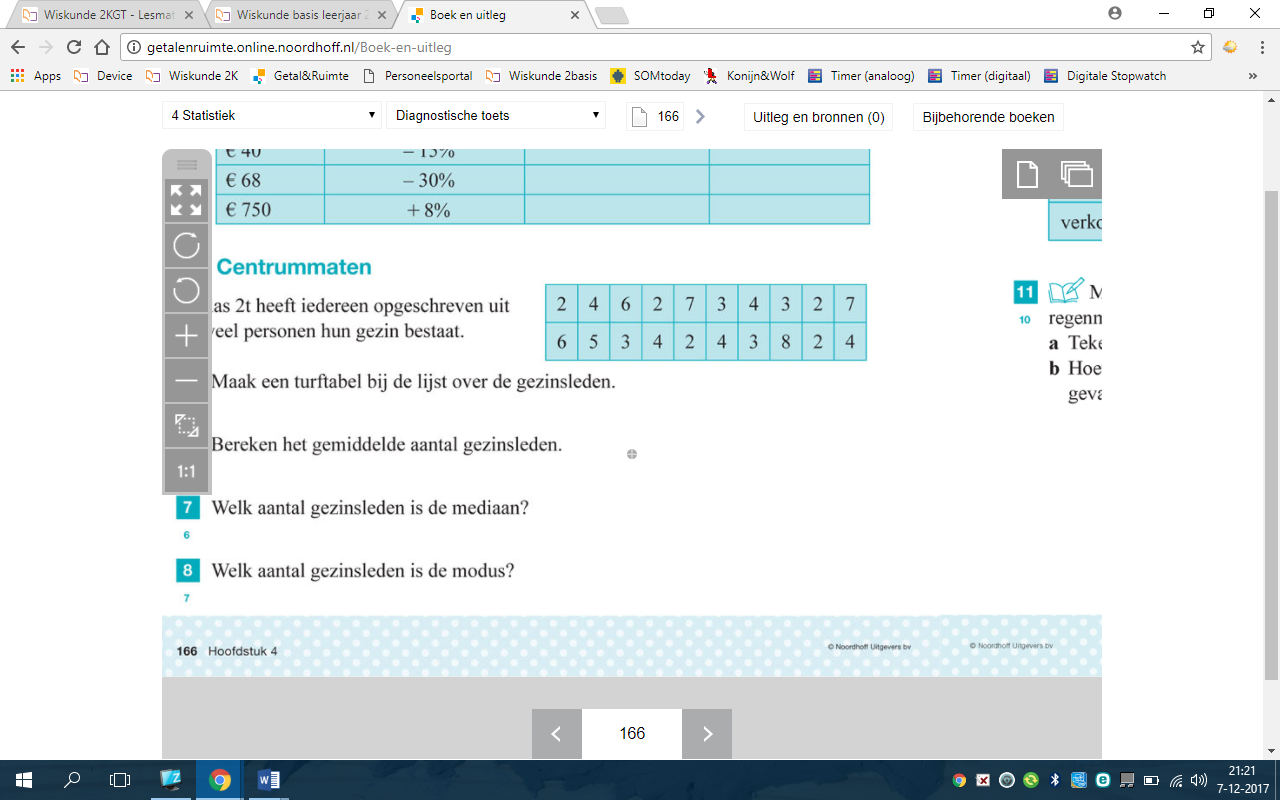 a. Bereken het gemiddeld aantal gezinsleden.…………………………………………………………………………………………………..…………………………………………………………………………………………………..b. Welk aantal gezinsleden is de mediaan?…………………………………………………………………………………………………..…………………………………………………………………………………………………..c. Welk aantal gezinsleden is de modus?…………………………………………………………………………………………………..………………………………………………………………………………………………….5. Bij een kookwedstrijd geeft de jury punten aan elk gerecht. De punten van de juryleden tellen niet allemaal even zwaar. 
(gewicht betekent hoeveel keer het cijfer meetelt)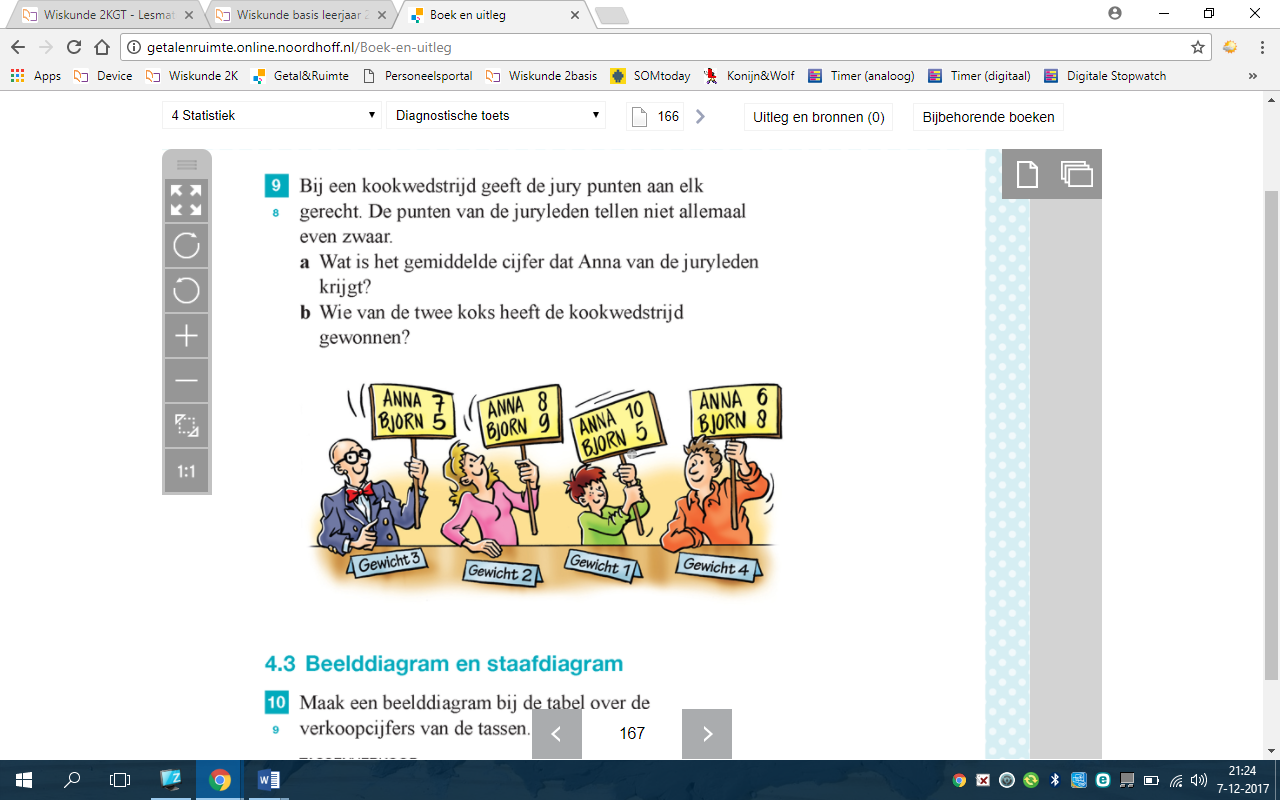 a. Wat is het gemiddelde cijfer dat Anna van de juryleden krijgt?…………………………………………………………………………………………………..…………………………………………………………………………………………………..b. Wie van de twee koks heeft het hoogste gemiddelde en dus de wedstrijd gewonnen?…………………………………………………………………………………………………..…………………………………………………………………………………………………..…………………………………………………………………………………………………..Beelddiagram en staafdiagram (4.3)6. Op het bowlingcentrum houden ze een week lang bij hoeveel bezoekers er komen. 
Het resultaat staat in het beelddiagram. 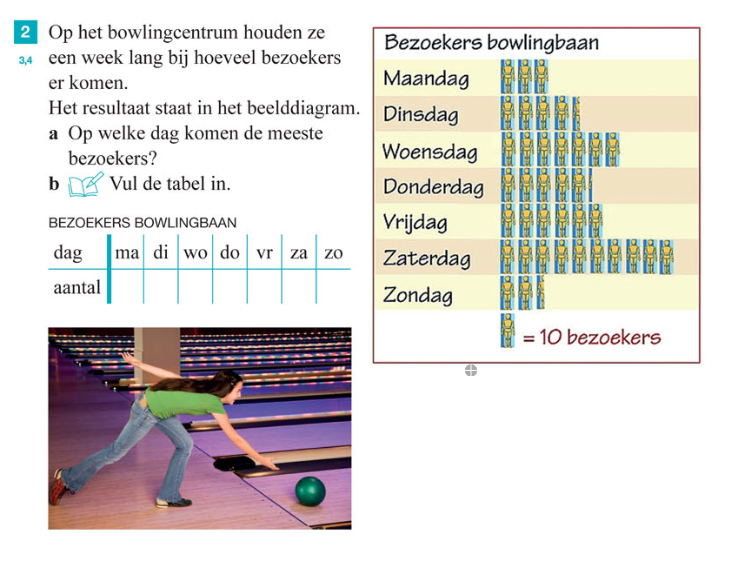 a. Op welke dag komen de meeste bezoekers? ……………………………………….b. Vul de onderstaande tabel in.c. Bereken het gemiddeld aantal bezoekers van deze week………………………………………………………………………………………………….………………………………………………………………………………………………….7. In het staafdiagram hieronder zie je hoeveel Nederlandse Facebookgebruikers er in een maand zijn.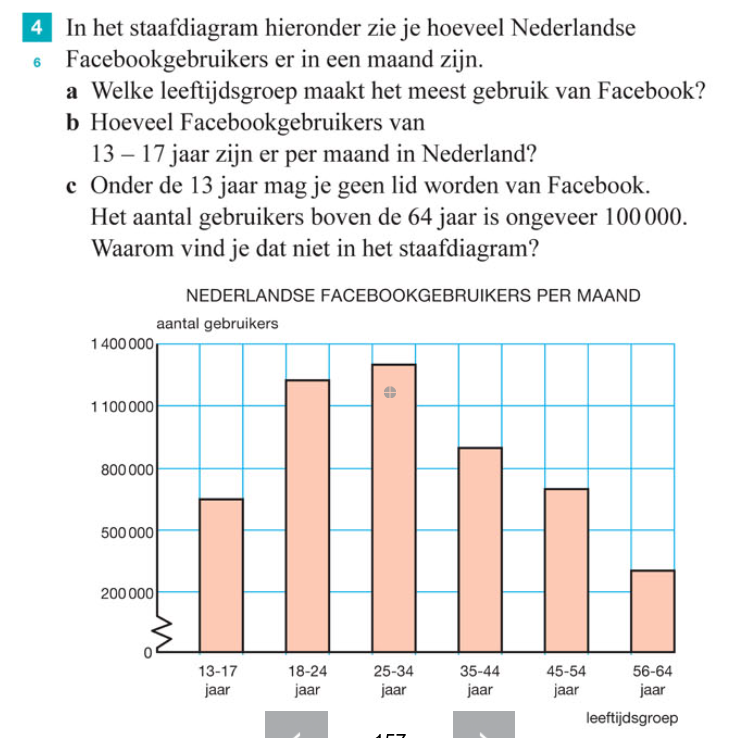 a. Welke leeftijdsgroep maakt het meest gebruik van Facebook? …………………………b. Hoeveel Facebookgebruikers van 13 – 17 jaar zijn er per maand in Nederland?……………………………………….c. Onder de 13 jaar mag je geen lid worden van Facebook. Het aantal gebruikers boven de 64 jaar is ongeveer 100 000. Waarom vind je dat niet in het staafdiagram? (leg uit)……………………………………………………………………………………………….……………………………………………………………………………………………….8. In de tabel hieronder zie je welke kleur fiets De Trapper in maart verkocht heeft.Maak een staafdiagram bij de tabel.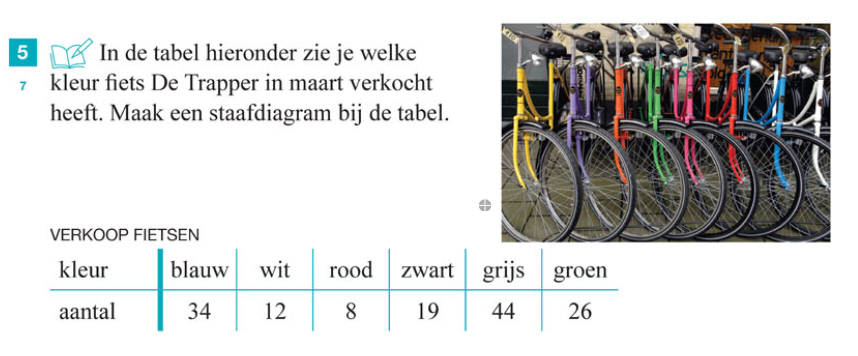 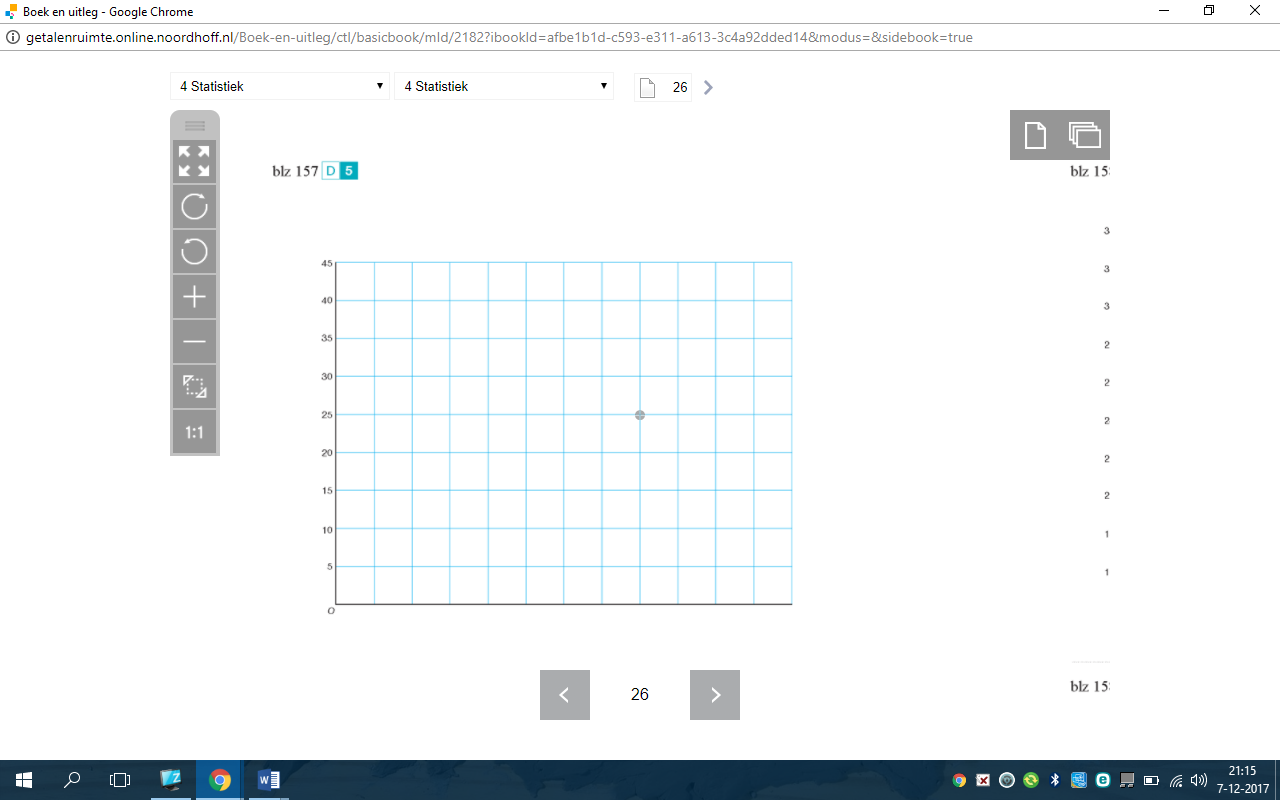 Herhalingsopdrachten 4.1 t/m 4.3Procentberekeningen1. Maak de volgende berekeningen. Schrijf je berekening op en rond af op gehelen.a. Bereken 35% van 590…………………………………………………………………………………………………b. Bereken 48% van 830………………………………………………………………………………………………2. Maak de volgende berekeningen. Schrijf je berekening op en rond af op één decimaal.a. Hoeveel procent is 56 van 320?………………………………………………………………………………………………….b. Hoeveel procent is 800 van 1250?………………………………………………………………………………………………3.  Maak de volgende berekeningen. Schrijf je berekening op en rond af op gehelen.a. Een laptop kost € 320. De prijs wordt verlaagd met 12,5%. Bereken de nieuwe prijs.………………………………………………………………………………………………….…………………………………………………………………………………………………b. Een poster kost € 3,69. De prijs wordt verhoogd met 6%. Bereken de nieuwe prijs.………………………………………………………………………………………………….…………………………………………………………………………………………………Centrummaten4.   Bekijk de rij getallen hieronder.3  5  2  4  1  3  2  3  7  3  3  2  4  3  1  3  8  9  6  5  3a. Zet de getallen op volgorde van klein naar groot…………………………………………………………………………………………………b. Welk getal is de modus van deze rij getallen?  …………………………………………………………………………………………………c. Wat is de mediaan van deze rij getallen?…………………………………………………………………………………………………d. Bereken ook het gemiddelde van deze rij getallen.……………………………………………………………………………………………………………………………………………………………………………………………………Beelddiagram en staafdiagram5. Op het bowlingcentrum houden ze een week lang bij hoeveel bezoekers er komen. 
Het resultaat staat in het beelddiagram. a. Op welke dag komen de meeste bezoekers? 

……………………………………….b. Vul de onderstaande tabel in.Bereken het gemiddeld aantal bezoekers van deze week.

………………………………………………………………………………………..…………………………………………………………………………………………………6. Tijdens de sportdag kan gekozen worden uit een aantal sporten. 
In de tabel hieronder staat hoeveel iedere sport gekozen is door leerlingen.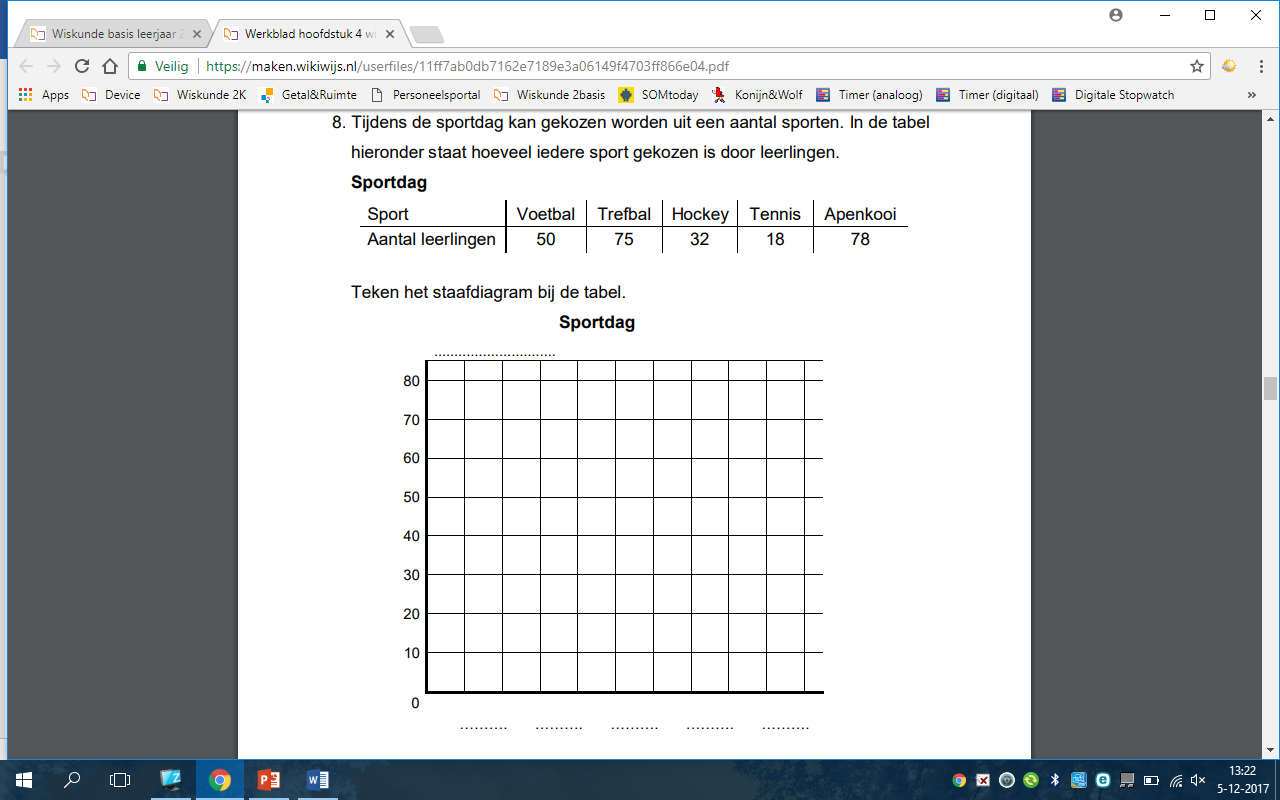 Teken  hieronder het staafdiagram.